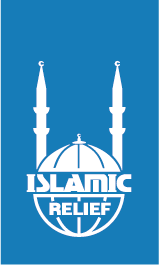 Islamic Relief TunisiaConsultation 10/2021Prestations des services – Laboratoire d’analyse biologiqueArticle 1 : introductionIslamic Relief Worldwide (IRW) est une ONG internationale intervenant dans les secteurs de l’humanitaire et du développement et qui opère dans plus de 40 pays du monde (www.islamic-relief.org). Basée à Birmingham (UK), l’organisation a un statut consultatif au conseil économique et social de l’ONU, est signataire du code de conduite de la Croix Rouge et du Croissant Rouge, et est engagée pour l’atteinte des Objectifs du Millénaire avec les autres organisations poursuivant les mêmes objectifs. Islamic Relief opère depuis 2011 en Tunisie dans les secteurs de l’assistance aux réfugiés et demandeurs d’asile, l’Education, Eau Hygiène Assainissement, intervention d’urgence et appui aux activités saisonnières de Qurbani et Ramadan. Article 2 : Contexte de l'interventionLe conflit en cours en Libye a conduit de nombreux Libyens à quitter le pays en toute hâte et à laisser derrière eux tous leurs biens et ressources dans le seul but de sauver leur vie et celle de leurs enfants.  Dans le cadre de la troisième phase du projet "Assistance, protection, éducation et santé aux migrants libyens en Tunisie "Libyan Lives Matter", financé par IR Canada, l'IRT prévoit de fournir assistance pour l’accès au soin pour 333 familles libyennes en Tunisie ainsi que 60 personnes porteuses des maladies chroniques. L’approche consiste à identifier les familles les plus vulnérables par la distribution des fiches de renseignements dans les trois écoles libyennes situés dans la région de Tunis, La région de Hammamet Nord et la région Sfax. Ensuite, la sélection d’un laboratoire d’analyse biologique pour chaque région pour signer un protocole d’accord pour que les bénéficiaires puissent avoir accès aux analyses.L’offre est constituée de 3 lots indépendants :Lot 1 : Recrutement des services d’un laboratoire d’analyse biologique pour les bénéficiaires dans la région de Tunis (Mutuelle ville).Lot 2 : Recrutement des services d’un d’un laboratoire d’analyse biologique pour les bénéficiaires dans la région de Hammamet Nord.Lot 3 : Recrutement des services d’un d’un laboratoire d’analyse biologique pour les bénéficiaires dans la région de Sfax (Route Manzel Chaker).Article 3 : Présentation de l’offre :Le soumissionnaire doit parvenir dans son offre les éléments suivants :1-) Un offre technique contenant :1.1 Patente et registre de commerce du laboratoire.1.2 Présentation du laboratoire toute en indiquant les points suivants :L’expérienceL’emplacement géographique du laboratoire2.3 La méthodologie de travail envisagée pour conduire la mission toute en indiquant les points suivants :Délai de réalisation et surtout gestion de l’urgence médicaleModalité de paiementModalité de transmission des résultats (rapidité, confidentialité, format…)2.4 Curriculum vitae du médecin biologiste.Article 4 : Durée De La mission La prestation des services est prévue pour une durée d’une année renouvelable une seule fois.Article 5 : Les critères d’évaluation des offres :La grille d’analyse suivante permettra à IRT d’évaluer les offres réceptionnées. L’Organisation attribuera une certaine valeur à chaque critère. Sur base de l’évaluation de tous ces critères et tenant compte de la valeur attribuée à chacun, le marché sera attribué au soumissionnaire présentant l’offre la plus avantageuse.Ces critères sont donnés à titre indicatif pour permettre aux candidats de rédiger une offre la plus complète possible. IRT se réserve le droit de modifier et/ou d’ajouter tous critères afin de rendre l’évaluation la plus significative possible.Article 6 : Date limite de réception des offres :La date limite du dépôt/envoi des propositions est fixée au Lundi 06 septembre 2021 à 10 heure du matin.Le dépôt de dossier sera par émail ou sous plis fermés à l’adresse suivante :Par Email : Tendering.Tunisia@islamic-relief.org.tnOu sous plis fermés à l’adresse suivante :Islamic Relief Tunisia-Rue Tanganyika, résidence du lac, Bloc H, 3éme étage ,Berges du Lac  1053-Tunis-Tunisie.Lu et acceptéLe SoumissionnaireCachet et signatureN°DescriptionPondérationEvaluation technique/1002.1Expérience et qualification202.2Emplacement géographique302.3Méthodologie de travail152.4Modalité de paiement152.6La possibilité de faire des prélèvements à domicile en cas d’urgence152.7Présentation de l’offre5